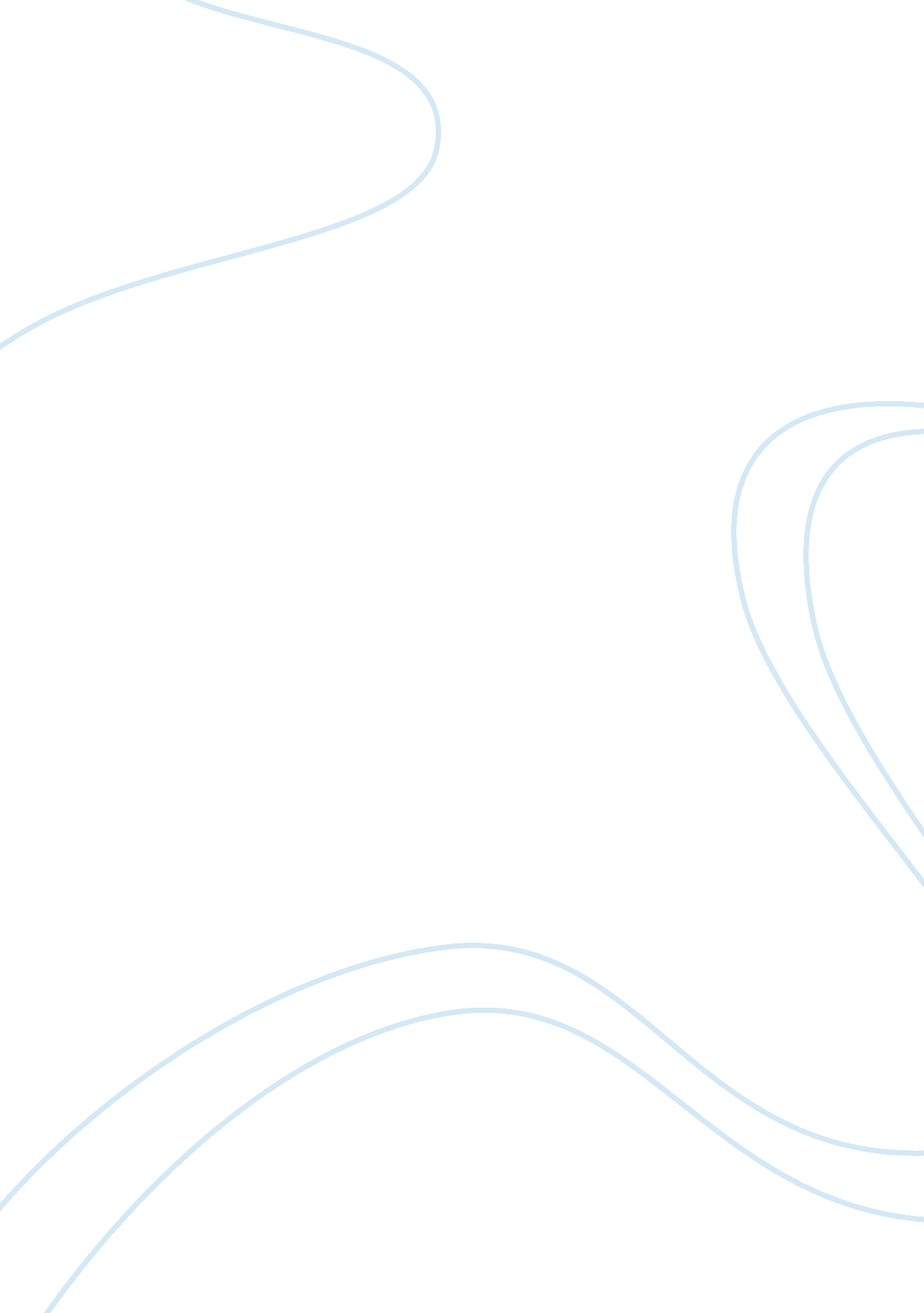 Case studyEducation, University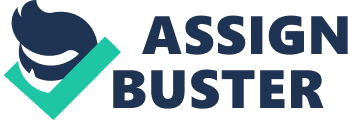 CASE STUDY I. Introduction The system design project, Enrollment System that will provide the needed and storing information in a faster,   more convenient way by storing file of the student enrollees in a computer system that will lessen the effort of faculty staff in storing files of each student every now and then.   This will also serve as information especially for the irregular students, freshmen, transferee, and professor in able to get access in course, subject, professor, and student enrollees. This information here can be viewed in just a second without worrying that a single file is lost.   The idea behind a enrollment system is not a new concept.   As student enrollees increase every year, enrollment procedure become harder to deal.   This will only serve to increase the problem facing enrollment that provides more easy way in enrolling. This will also be a big help to all the enrollment staff especially under the computer department because they are the one who are entitled to touch and read the information from here.   It will help our institution to have another system that will upgrade the enrollment processes so as to meet the quality that our institutions are trying to meet. Today, the use of technology has been an effective tool on improving such kind of enrollment system. In this study, the use of Visual Basic 6. 0 and database will help to improve the efficiency of the enrollment in the Caloocan High School. II. Statement of the Problem Caloocan High School is having problem in the enrollment process because of its current system which is manual with a generic enrollment system which is not compatible with the school’s requirements. III. Background of the Study       The discovery of the computer was the great function of modernity for different application to make work easier, more capable, and more adaptable for the humanity. It has brought a new level of knowledge that became the new standard in the industry. It made the school works more efficient for students and provided path to communicate to entire earth. Nowadays, computer based system is commonly used by every company and institution and one of this is the computerized enrollment system.       Computerize Enrollment System is the must have system in a school. It is a convenient way of storing and retrieving information of a student that provides easier way of enrolling. Caloocan High School is one of the public schools that used a manual method for enrollment system. Computerized enrollment system is now used by the universities, colleges and other establishments. The group decided to create an enrollment system to lessen the workload of the registrar and staffs and provide accurate information of students when necessary. Computerized enrollment system is very useful for both the firm and students because it rather give an effective and efficient approach for both the students and schools IV. PURPOSE The purpose of the Computerized Enrollment system is that they can enroll easier and faster than using a manual process to enrolled. V. TITLE Computerized Enrollment System for Caloocan high Shool 